Занятие развитию связной речи.Для детей с ОНР III уровня, старшая группа III период. Тема: Пересказ сказки «Дружба»Цель: учить детей составлять подробный пересказ заданного текста с использованием наглядного иллюстрационного  материала.Задачи: закреплять навыки ответов детей полными предложениями;развитие монологической и диалогической речи детей;совершенствовать навыки образовывать притяжательные прилагательные;закреплять навыки составления сложносочинённых и сложноподчинённых предложений в пересказе.развитие мелкой моторики;развивать слуховое и зрительное восприятие детей, память и мышление;воспитывать у детей умение слушать друг друга и следить за речью товарища; Материал: Игрушечная сова, наглядные иллюстрации по тексту, два комплекта раздаточных картинок, бумажные геометрические фигуры.Предварительная работа в группе: чтение сказки с воспитателем, обогащение пассивного и активного словаря, введение в словарь слов: дупло, хищники, могучий и рыжая; работа с логопедом по составлению сложносочинённых и сложноподчинённых предложений; занятия с логопедом по образованию притяжательных прилагательных; составление животных из  плоскостных геометрических фигур с воспитателем;Ход занятия:Организационный момент: Логопед: ребята, к нам в гости прилетела тётушка Сова, она вам расскажет интересную сказку. Т.Сова: Здравствуйте, ребята! Прежде чем я вам расскажу сказку, мне бы хотелось у вас спросить: Какое сейчас время года?Дети: Сейчас веснаТ.Сова: А какой  сейчас месяц весны?Дети: апрель.Т.Сова: Какое время года наступит после весны?Дети: ЛетоТ.Сова: А после лета?Дети: ОсеньТ.Сова: Ну, а после осени?Дети: Зима.Коррекционно-развивающий этапЧтение сказки с установкой на пересказ Т.Сова: Какие вы молодцы, а теперь внимательно послушайте сказку, которая называется «Дружба», а я потом задам вам вопросы. (тётушка Сова рассказывает и параллельно выставляет иллюстрации)Как-то летом  в одном лесу подружилась белочка с зайчиком.  Белочка была рыженькая, а зайчик был серенький. Каждый день они встречались на полянке и там угощали друг друга. Белочка приносила грибы и орешки, а зайчик – капусту и морковку. Но вот прошло лето. Наступила осень, а потом зима.  Выпал белый пушистый  снег. Белочка спряталась к себе в дупло, а зайчик — под густую ветку ели. Однажды белочка  высунулась из дупла, и  не узнала  зайчик, потому что он был не серый, а белый.  Зайчик тоже увидел белочку и тоже не узнал ее. Он ведь был знаком с рыженькой белочкой, а это была серая. Но наступит весна, и они снова узнают друг друга.  Беседа по тексту. Словарная работа.Логопед: вспомните, как называется сказка? Дети: Сказка называется «Дружба».Логопед: Где подружились зайчик и белочка?Дети: В лесу.Логопед: Какое было время года, когда подружились белочка и зайчик?Дети: Было лето.Логопед: Чем угощали друг друга белка и заяц?Дети: Белочка угощала грибами и орешками, а зайчик капустой и морковкойЛогопед: какое время года наступило после лета? А после осени?Дети: После лета наступила осень, а после осени зима.Логопед: Где спряталась белка, когда выпал снег?Дети: Белка спряталась в дупле.Логопед: а что такое  дупло?Дети: Это пустота в стволе  дерева, где живёт белка    Логопед: А куда спрятался заяц?Дети: Заяц спрятался под ветку ели.              Логопед: Почему заяц и белка не узнали друг друга зимой?Дети: Потому, что заяц стал белый, а белка серая.Логопед: Почему  шубки зверей зимой стали другого цвета?Дети: Потому, что белый и серый цвет не так заметен зимой, и они могут спастись от хищников.Логопед: А летом, какого они были цвета?Дети: Заяц был серый, а белка рыжая.Логопед: Что значит рыжий цвет? Дети: Это красно-жёлтый цвет.Физкультминутка: « Ёлки, берёзки, пеньки»Когда логопед говорит Ёлки, дети  встают и расставляют руки в стороны, как лапы у ели. Когда говорит берёзки – дети встают на носочки и тянут высоко руки вверх, а когда называет пеньки – дети приседают на корточки. Логопед нарочно путает детей,  говорит одно, а показывает другое. Дети должны быть внимательны, чтобы не запутаться.Закрепляющий этап.Игра «Угадай, кто спрятался» На доске стоит изображение дуба, а из-за него видны беличьи и заячьи уши, лапы и хвост.Логопед: Ребята, посмотрите, какой красивый могучий дуб в лесу. Давайте посмотрим, кто за ним спрятался? Дети: Заяц и белка.Логопед:  Я вижу длинные уши – это чьи? Дети: это уши заячьи.Логопед: Посмотрите, какой пушистый хвост. Чей он?Дети: Это хвост беличий.Логопед: А вот короткий хвост. Чей он?Дети: это заячий хвост.Логопед: Чья это рыжая лапка?Дети: Это лапка беличья.  Разбери картинки по порядку Логопед: Ребята, Тётушка Сова перепутала все картинки и не может вспомнить сказку, давайте ей поможем? (дети делятся парами, и  каждая пара выкладывает картинки в той последовательности, чтобы получился рассказ) Пересказ цепочкой.Логопед: Давайте теперь попробуем вспомнить и пересказать сказку.  Начнёт (имя ребёнка), а теперь продолжит (имя ребёнка). Каждый ребёнок рассказывает по одному предложению, опираясь на картинки. Индивидуальный пересказ по картинкам.Логопед: Кто запомнил всю сказку и сможет её пересказать? Дети пересказывают сказку, а логопед при необходимости подсказывает.III. Подведение итога. Воспитатель: Давайте подойдём к тётушке Сове и напомним ей, чем мы сегодня занимались.Дети: мы учились пересказывать сказку…Т.Сова: какие же вы молодцы, вам моя сказка понравилась? А мне понравилось, как вы сегодня работали, поэтому я всем вручаю медали и прощаюсь с вами. До свиданья! 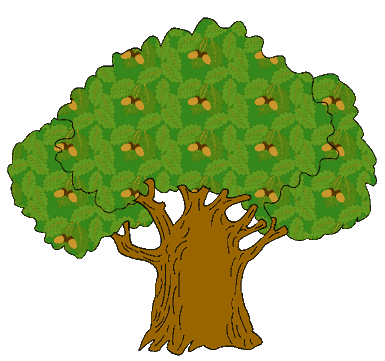 